Úlohy počas štúdia doma na týždeň od 08. 03. do 12. 03. 2021                  Trieda: 8. A              Predmet: Anglický jazyk             Vyučujúci: M. Tkáčová_____________________________________________________________________________UTOROK (09. 03. 2021): 3. VYUČOVACIA HODINA = ONLINE HODINA Úloha č. 1: Napíšte si do zošita nasledujúce poznámky a naučte sa ich: ADJECTIVES  WITH - ED OR -ING(Prídavné meno s -ed alebo -ing)Pri opise osôb používame prídavné mená s koncovkou -ed.        Napr. I´m bored (Som znudený.)Pri opise vecí, javov, udalostí prídavné mená s koncovkou -ing.  Napr. The film was boring (Film bol nudný.)Úloha č. 2: Prepíšte si do zošita nasledujúcu tabuľku, doplňte chýbajúce slová a preložte ich: 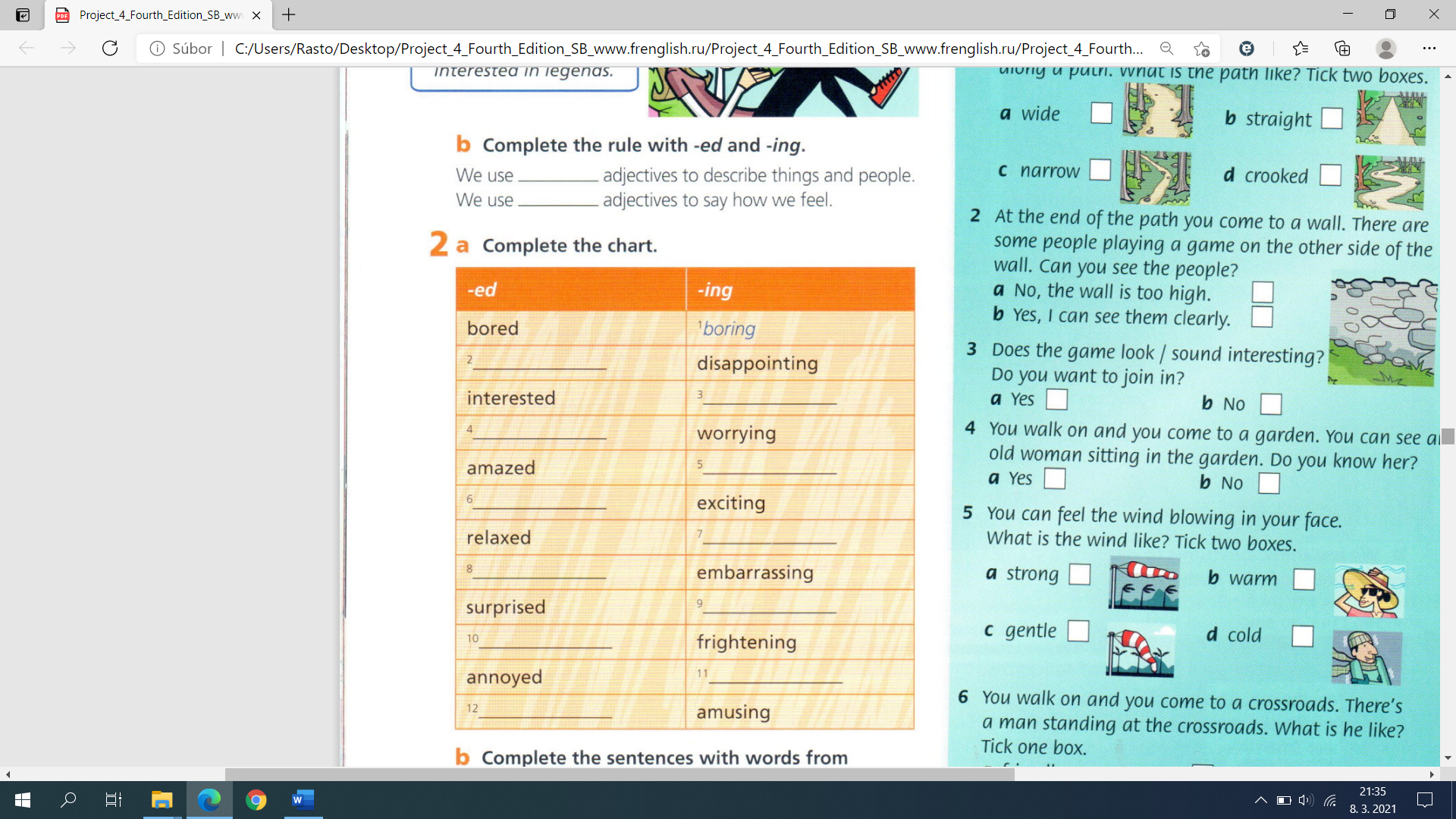 STREDA (10. 03. 2021): 5. VYUČOVACIA HODINAÚloha č. 1:  Napíšte si nasledujúce poznámky a naučte sa ich:Kids – The customer (Zákazník)I didn't expect to see you here. = Nečakal som, že ťa tu uvidím.Here's  your tea. = Tu je váš čaj.Oh, be careful! = Oh, dávaj pozor! (Buď opatrná!). I was there on business. = Bol som tam kvôli práci (kvôli biznisu).I couldn't afford them. = Nemohla som si ich dovoliť (kúpiť).Yes, I suppose so. = Áno, predpokladám, že je to tak.Say hello to your parents for me. = Pozdrav odo mňa rodičov.I knew it  it was a mistake. = Vedela som, že to bola chyba.This is all Andy's fault! = Je to všetko Andyho vina.Ordering a meal (Objednávanie jedla)Could you take his order, please? = Mohli by ste vybaviť jeho objednávku?Would you mind bringing me a glass of water, too ? = Vadilo by Vám priniesť mi tiež pohár vody?Are you ready to order? = Už ste si vybrali? (Ste pripravený si objednať?)What can I get you? = Čo Vám prinesiem?I' ll have a cup of coffee, please. = Dám si šálku kávy, prosím.Could I have a tuna salad, please? = Mohol by som dostať tuniakový šalát prosím?Anything to drink? = Niečo na pitie?So, that's...... = Takže, tu je...Anything else? = Ešte niečo?No, that‘s all. = Nie, to je všetko. Can we have the bill, please?  = Môžeme dostať účet, prosím?Úloha č. 2:  Zopakujte si učivo na písomnú prácu: There is somebody doing somethig, verbs + to/ing, adjectives:  ŠTVRTOK (11. 03. 2021): 5. VYUČOVACIA HODINA = ONLINE HODINAÚloha č. 1: Písomná práca There is somebody doing somethig, verbs + to/ing, adjectives:-ed-ingznudený 1 nudný2 disappointed (sklamaný)nedostatočný,neuspokojivý3 zaujatý, zainteresovanýinteresting (zaujímavý)4 worried (bojazlivý)znepokojujúci5 udivený, užasnutýamazig (úžasný)6 excited (napätý)napínavý7 zrelaxovaný, oddýchnutýrelaxing (relaxačný)8 emrarrased (zahanbený)trápny9 prekvapenýsurprising (prekvapujúci)10 frightened (vystrašený)desivý11 mrzutý, otravnýannoying (nepríjemný)12  amused (pobavený) zábavný